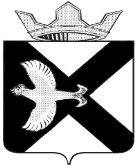 ДУМАМУНИЦИПАЛЬНОГО ОБРАЗОВАНИЯПОСЕЛОК БОРОВСКИЙРЕШЕНИЕ25 января 2023 г.                                                                                              № 299рп. БоровскийТюменского муниципального районаО деятельности Думы Тюменского муниципального района в 2022 годуРассмотрев и обсудив информацию «О деятельности Думы Тюменского муниципального района в 2022 году», в соответствии со статьей 23 Устава муниципального образования поселок Боровский, Дума муниципального образования поселок БоровскийРЕШИЛА:1. Информацию «О деятельности Думы Тюменского муниципального района в 2022 году» принять к сведению.2. Решение вступает в силу с момента подписания.Председатель Думы                                                            В.Н. СамохваловДОБРЫЙ  ВЕЧЕРУважаемые Депутаты и жители  муниципального образования  пос. Боровский!Ушел в прошлое 2022 год и наступил новый календарный год. И мы по сложившейся в нашем районе традиции, в начале нового года, встречаемся, подводим итоги прошлого года и говорим о планах и задачах на новый.  В своей информации расскажу о работе Думы Тюменского муниципального района, как представительного органа в целом, так и о деятельности депутатов вне заседаний Думы.Работа Думы ТМР в целом, согласно плановым задачам.          В истекшем 2022 году состоялось 15 заседаний Думы Тюменского муниципального района, в том числе 3 внеплановых.           На заседаниях Думы рассмотрено 118 вопросов, принято 40 нормативно-правовых актов и 78 акта ненормативного характера.             В соответствии с Уставом Тюменского района и Положением о Думе района, в Думе постоянно действуют четыре профильные комиссии.            На 43-х заседаниях комиссий рассмотрены материалы по 133 вопросам, в том числе по 110 вопросам направлены рекомендации Депутатам Думы для принятия окончательного решения.          В истекшем году 73 жителя Тюменского района представлены к наградам Думы района.            Двум нашим землякам Крупину Александру Васильевичу и Костылеву Владимиру Прокопьевичу присвоено  звание «Почетный гражданин Тюменского района».        Почетной грамотой награждено 9 человек, 98-ми жителям вручены Благодарственные письма Думы района.        Данные награды вручены нашим землякам за многолетний добросовестный труд на предприятиях и в учреждениях района, нашим аграриям, которые в 2022 году собрали рекордный урожай зернобобовых и овощных культур, а также, обеспечили кормовую базу поголовью скота и птицы.            Наградами отмечены наши земляки и за высокие достижения в спорте, за вклад в воспитании подрастающего поколения, и развитие культуры в районе, а также за волонтерскую работу и активное участие в общественно-экономической жизни района.         Хочется отметить, что  работа Депутата Думы района не ограничивается только заседаниями комиссий и Думы, нормотворческой и контрольной деятельностью, принятием важных и необходимых для муниципального района решений.        Не менее важна для депутата работа на территории своего избирательного округа, в своем муниципалитете. В Думе Тюменского муниципального района работают 15 депутатов.На территории Боровского  муниципального образования три избирательных округа, соответственно – интересы земляков представляют три депутата: Зудилов Денис Николаевич  по избирательному округу № 8,  Кондратенко Ирина Александровна  по 9- му избирательному округу и Квинт Андрей Александрович по 10-му избирательному округу.Информационное сопровождение деятельности Депутатов         В 2022 году для оперативного взаимодействия с избирателями, их информирования и получения обратной связи депутаты активизировали работу в социальных сетях и средствах массовой информации. Так, мы еженедельно размещаем информацию о своей работе, общественных делах, волонтерской работе, участии в мероприятиях на территории своих избирательных округов. За истекший год Депутаты приняли участие в трехсот восьмидесяти различного рода работах, акциях, благотворительных мероприятиях, встречах с населением и т.д., об этом в социальных сетях (ВК, Одноклассники,) разместили более 400 публикаций. Социальные сети наших депутатов открыты для подписчиков, обращений жителей и многие граждане именно  там направляют свои вопросы.         В 2022 году мы впервые  применили еще одну форму общения с земляками, посредством «Прямого эфира».  Благодаря Прес-службе Главы района,  прошло 4 эфира в них приняли участие 7 депутатов. Прямой эфир с участием депутатов Кондратенко И.А.  и Квинт А.А. состоялся в группе ВКонтакте в сентябре 2022 года. В следующем году депутаты районной Думы планируют расширить такой  опыт взаимодействия с избирателями. Так же, систематически о работе Думы и отдельных депутатов информацию публикует наша районная газета «Красное знамя».                 В связи с необходимостью соблюдения ряда ограничительных мер, депутаты в своей работе с населением продолжают использовать дистанционные формы общения. Это  телефонная и видеосвязь, электронная почта и общение посредством социальных сетей. Все эти возможности дают каждому депутату быть более доступным и открыты для своих избирателей.        Депутаты районной Думы, как и прежде вели приемы граждан, принимали обращения, давали консультации и разъяснения по интересовавшим избирателей вопросам.        Так за 2022 год нами в общей сложности проведен 171 прием, по их результатам принято 166 обращений.       В основном вопросы в обращениях граждан касались  благоустройства территорий, строительства дорог, обустройства детских и спортивных площадок, вопросов складирования и утилизации крупногабаритного мусора, проблем с электроснабжением и уличным освещением, догазификации частного сектора, ремонта и строительства объектов социальной сферы (школы, д/сады, спортивные объекты и объекты здравоохранения), услуг ЖКХ, бесплатного проезда в общественном транспорте людей пенсионного возраста  и другие.        На все вопросы даны своевременные и соответствующие ответы.        Вопросы, относящиеся к компетенции органов местного самоуправления, либо оперативно решались, либо находятся в работе. Об этом вы услышали из информации Главы и Председателя Думы муниципального образования.      Вопросы, касающиеся более глобальных проблем, решение которых не входит в компетенцию муниципалитетов и Тюменского района, направлены по подведомственности для рассмотрения и принятия по ним решений.        В 2022 году продолжилась работа по реализации наказов избирателей, данных депутатам в период выборной компании 2020 года.         Всего за 2022 год к ранее исполненным наказам, по району, добавилось еще 23 исполнения.                  Остальные наказы в работе и находятся на контроле депутатского корпуса.      Помимо своих основных обязанностей депутаты Думы  активно участвуют в волонтерской деятельности и оказывают благотворительную помощь тем. кто в этом нуждается.Волонтерская работа, благотворительная помощь.           У каждого депутата в багаже большое количество добрых и полезных дел за 2022 год.           Огромное за это спасибо всем коллегам депутатам и всем неравнодушным жителям нашего района. Мы, депутаты МО п.Боровский, так же являемся действующими волонтерами, выполняем заявки по доставке продуктов, лекарств, уборке снега, складированию дров.  Неоднократно, с февраля 2022 года мы участвовали и участвуем в сборе гуманитарной помощи жителям Донбасса и мобилизованным гражданам. Постоянно работаем во взаимодействии с Комплексным центром социального обслуживания населения, администрацией  муниципального образования, общественными организациями. Однозначно, что  Добровольческую деятельность продолжим и в этом году.         И в завершении хочу сказать, что - 2022 год стал годом, который вновь бросил нам всем своеобразный вызов, проверил жителей района на крепость духа, сплочённость, взаимоуважение, взаимовыручку и бескорыстие. И мы справились с этими вызовами.  И справились достойно!            Благодарю за внимание и желаю здоровья вам и вашим близким, семейного благополучия, тепла и комфорта, мирного неба над головой и мира в ваших семьях.            Пусть все наши с вами планы и надежды исполняются.